Типовая форма № 6Утверждена приказом  № 308/1от «8» августа 2016МИНОБРНАУКИ РОССИИФЕДЕРАЛЬНОЕ Государственное БЮДЖЕТНОЕ образовательное учреждение высшего образованияУральский государственный экономический университетЛицензия на образовательную деятельность № 1995 от 15.03.2016 г., выдана Федеральной службой по надзору в сфере образования и науки. Свидетельство о государственной аккредитации  № 2067 от 01.07.2016 г., выдано Федеральной службой по надзору в сфере образования и науки.Договор № _______________ об образовании на обучение иностранных граждан по образовательным программам среднего профессионального образованияг. Екатеринбург                                                                    «______» ___________________ 201__ годаФГБОУ ВО «Уральский государственный экономический университет», в лице __________________ ____________________________________________, действующего на основании ___________ (далее - Университет) с одной стороны, и__________________________________________________________ _______________________________________________________________________________________ _______________________________________________________________________________________(Ф.И.О. для физических лиц или название предприятия для юридических лиц)в лице __________________________________________________________________________________, (должность, Ф.И.О. для юридических лиц)действующ___  на основании ______________________________________________________________                                                                      (Устава, доверенности или личной инициативы)(далее - Заказчик), и _____________________________________________________________________,                            (Ф.И.О.)________________________________________________________________________________________(далее - Студент), с другой стороны заключили настоящий договор (далее - Договор) о нижеследующем: 1. ПРЕДМЕТ ДОГОВОРА 1.1.Университет обязуется предоставить образовательные услуги, а Заказчик обязуется оплатить обучение Студента в пределах федерального государственного  образовательного  стандарта  по ________ форме обучения, по образовательной программе среднего профессионального образования -программе подготовки специалистов среднего звена________________________________________________________________________________________ ________________________________________________________________________________________                                          (наименование образовательной программы,  код,  направления подготовки, уровень профессионального образования)в  соответствии с учебными планами, в том числе индивидуальными, и образовательными программами Университета (далее - Услуги).1.2. Срок получения образования по данной образовательной программе  в соответствии с федеральным государственным образовательным стандартом на момент подписания Договора составляет ____ года.  В случае обучения Студента по   индивидуальному  учебному  плану,  в  том  числе ускоренному обучению, срок   получения образования    устанавливается дополнительным соглашением к Договору.1.3. После прохождения Студентом полного курса обучения и успешного прохождения государственной итоговой аттестации ему выдается документ о среднем профессиональном образовании утвержденного Министерством образования и науки РФ образца. В случае отчисления Студента из Университета до завершения им обучения в полном объеме Университет выдает справку об обучении (о периоде обучения) установленного Университетом образца.    2. ПРАВА СТОРОН 2.1. Университет вправе самостоятельно осуществлять образовательный процесс, устанавливать системы оценок, формы, порядок и периодичность промежуточной аттестации,  применять к Студенту меры поощрения и налагать взыскания в порядке и пределах, предусмотренных Уставом Университета и иными локальными нормативными актами Университета; а также расторгнуть настоящий Договор в одностороннем порядке по основаниям, предусмотренным законодательством РФ и настоящим Договором и отчислить Студента без уведомления Заказчика.  2.2. Заказчик вправе получать от Университета информацию по организации и обеспечению надлежащего исполнения услуг, предусмотренных разделом 1 настоящего Договора; 2.3. Студенту предоставляются академические права в соответствии с частью 1 статьи 34 Федерального закона от 29 декабря 2012 г. N 273-ФЗ "Об образовании в Российской Федерации". Студент также вправе:получать информацию от Университета по вопросам организации и обеспечения надлежащего предоставления услуг, предусмотренных разделом 1 настоящего Договора;пользоваться в порядке, установленном локальными нормативными актами, имуществом Университета, необходимым для освоения образовательной программы;принимать в порядке, установленном локальными нормативными актами, участие в социально-культурных, оздоровительных и иных мероприятиях, организованных Университетом;получать полную и достоверную информацию об оценке своих знаний, умений, навыков и компетенций, а также о критериях этой оценки.3. ОБЯЗАННОСТИ СТОРОН3.1. Университет обязан:зачислить Студента на ____ курс на конкурсной основе по результатам вступительных испытаний/ в порядке перевода / восстановления (нужное подчеркнуть) в Университет при условии перечисления Заказчиком суммы оплаты согласно разделу 4 настоящего Договора;организовать и обеспечить надлежащее исполнение Услуг. Образовательные услуги оказываются в соответствии с федеральным государственным образовательным стандартом, учебным планом и расписанием занятий;обеспечить Студенту необходимые условия для освоения выбранной образовательной программы. проявлять уважение к личности Студента, не допускать физического и психологического насилия, обеспечить условия укрепления нравственного, физического и психологического здоровья, эмоционального благополучия Студента с учетом его индивидуальных особенностей;довести до Заказчика информацию, содержащую сведения о предоставлении платных образовательных услуг в порядке и объеме, которые предусмотрены Законом Российской Федерации от 7 февраля 1992 г. N 2300-1 "О защите прав потребителей" и Федеральным законом от 29 декабря 2012 г. N 273-ФЗ "Об образовании в Российской Федерации";принимать от Заказчика плату за услуги.3.2. В случае выполнения Университетом обязанностей согласно п. 3.1. настоящего Договора и предоставления Студенту беспрепятственного доступа к получению Услуг, Услуги считаются оказанными Университетом с надлежащим качеством и в полном объеме. 3.3. Заказчик обязан:своевременно вносить плату за предоставляемые Услуги;при поступлении Студента в Университет и в процессе его обучения своевременно предоставлять все необходимые документы; извещать Университет об уважительных причинах отсутствия Студента на занятиях в сроки, предусмотренные Правилами внутреннего  распорядка Университета, положениями об экзаменах и зачетах, переводах, восстановлении и другими действующими локальными нормативными актами Университета; проявлять уважение к научно-педагогическому, инженерно-техническому, административно-хозяйственному, учебно-вспомогательному и иному персоналу Университета; возмещать ущерб, причиненный Студентом имуществу Университета, в соответствии с законодательством Российской Федерации; обеспечить посещение Студентом занятий согласно учебному расписанию. В случае непосещения Студентом занятий без уважительных причин оплачивать Услуги в полном объеме.3.4. Студент обязанпосещать занятия, указанные в учебном расписании, выполнять задания по подготовке к занятиям, предусмотренные учебными программами и методическими рекомендациями, освоить в полном объеме теоретический и практический курс обучения, добросовестно изучить предметы и дисциплины, включенные в учебный план, овладеть всеми компетенциями, предусмотренными федеральным государственным образовательным стандартом и основной профессиональной образовательной программой высшего образования, соблюдать учебную дисциплину, своевременно выполнять курсовые работы (проекты), пройти все виды практик, успешно и в срок сдавать экзаменационные сессии; соблюдать Устав Университета, Правила внутреннего распорядка Университета, положения об экзаменах и зачетах, переводах, восстановлении, иные локальные нормативные акты; соблюдать учебную дисциплину и общепринятые нормы поведения, в частности, проявлять уважение к научно-педагогическому, инженерно-техническому, административно-хозяйственному, учебно-вспомогательному и иному персоналу Университета, а также другим обучающимся, не посягая на их честь и достоинство; не курить и не распивать спиртные напитки на территории Университета и его общежитий, бережно относиться к имуществу Университета; в течение первых суток со дня прибытия на территорию РФ представить в отдел международных связей Университета соответствующие документы для постановки на миграционный учет в Федеральной миграционной службе РФ;сообщать в отдел международных связей о каждом выезде  с территории РФ и каждом въезде, а также при  каждом переезде в другой субъект РФ не менее чем за двое суток до выезда с территории РФ или переезда в другой субъект РФ;представить до начала занятий в отдел международных связей Университета сертификат установленного образца об отсутствии ВИЧ-инфекции, полученный в Российской Федерации не позднее одного месяца до момента представления;представить в течение 10 календарных дней с момента прибытия в Университет копию страхового медицинского полиса в отдел международных  связей  Университета;незамедлительно сообщать в отдел международных связей об изменении номеров своих телефонов и адресов;проживать по месту постановки на миграционный учет.4. ОПЛАТА УСЛУГ 4.1. Полная стоимость Услуг по настоящему Договору составляет _________________________ рублей за весь период обучения. Полная стоимость Услуг может быть изменена согласно п.4.2. настоящего Договора.Заказчик оплачивает Услуги в форме предоплаты  (нужное подчеркнуть): а) единовременно за весь период обучения в размере ________________________________ рублей;б) единовременно за один год обучения в срок до начала учебного года в соответствии с графиком учебного процесса. в) единовременно за один семестр обучения до начала семестра. г) ____________________________________________________________________________ рублей.4.2. Увеличение стоимости образовательных услуг после заключения настоящего Договора не допускается, за исключением увеличения стоимости указанных услуг с учетом уровня инфляции, предусмотренного основными характеристиками федерального бюджета на очередной финансовый год и плановый период. Стоимость Услуг на следующий учебный год устанавливается приказом ректора Университета на основании решения Ученого совета Университета.Стоимость Услуг, оплаченных Заказчиком с соблюдением условий настоящего Договора, пересмотру не подлежит. Изменение порядка оплаты Услуг (п. 4.1 настоящего Договора) производится на основании дополнительного соглашения к настоящему Договору.При переводе Студента на обучение по индивидуальному учебному плану общая стоимость услуг может быть уменьшена в зависимости от перезачтенных дисциплин, изученных Студентом до поступления в Университет.4.3. Оплата Услуг производится на счет Университета  согласно платежным реквизитам. При перечислении суммы за обучение в платежных документах указать: «За обучение по ________ форме ______________________(Ф.И.О. Студента)   по договору № _______ от ___________ на ______________, гр. № _____ НДС не облагается КБК 00000000000000000130». Первый платеж за оплату Услуг должен быть внесен Заказчиком в срок до __________________ 201__ года. На момент зачисления Студента в Университет Заказчик обязан представить Университету подтверждение факта оплаты Услуг в соответствии с п.4.1. настоящего Договора, в противном случае зачисление Студента в Университет не производится, настоящий Договор считается расторгнутым. 4.4. При не оплате Услуг на начало семестра  (__________________________ соответственно) Студент до занятий, пересдачи задолженностей  и к сессии не допускается, посещать занятия не имеет права, может быть отчислен из Университета. 4.5. При просрочке оплаты Услуг Заказчик несет ответственность в соответствии с действующим законодательством РФ в виде неустойки. Размер неустойки составляет 0,1 % от суммы задолженности.5. ИЗМЕНЕНИЕ И РАСТОРЖЕНИЕ ДОГОВОРА. ИНЫЕ ПОЛОЖЕНИЯ ДОГОВОРА5.1. Условия, на которых заключен настоящий Договор, могут быть изменены либо по соглашению сторон, либо в соответствии с действующим законодательством РФ. Завершение обучения Студента и выполнение всех обязательств сторон ведет к прекращению действия Договора. Договор может быть расторгнут досрочно.5.2. Настоящий Договор расторгается досрочно, а Студент отчисляется из Университета в случае:1) по инициативе Студента или Заказчика, в том числе в случае перевода Студента для продолжения освоения образовательной программы в другую организацию, осуществляющую образовательную деятельность; 2) в одностороннем порядке по инициативе Университета без уведомления Заказчика, в случае:- применения к Студенту, отчисления как меры дисциплинарного взыскания;- невыполнения Студентом по профессиональной образовательной программе обязанностей по добросовестному освоению такой образовательной программы и выполнению учебного плана;- просрочки оплаты Услуг более чем на 2 месяца;- если надлежащее исполнение обязательства по оказанию Услуг стало невозможным вследствие действий (бездействия) Студента (пропуски занятий без уважительной причины, академическая неуспеваемость, нарушения учебной дисциплины, правил внутреннего распорядка Университета, положения об экзаменах и зачетах, переводах, восстановлении или иных локальных актов Университета, а также в случае установления нарушения порядка приема в Университет, повлекшего по вине Студента его незаконное зачисление в Университет; при этом полученная оплата Услуг возвращается Заказчику за вычетом фактически понесенных Университетом расходов. При условном переводе (с 1 сентября) на следующий курс Студента, имеющего академические задолженности, и последующем отчислении Студента с этого курса в связи с неуспеваемостью оплата возвращается за вычетом фактически понесенных Университетом расходов. 3) по обстоятельствам, не зависящим от воли сторон, в том числе в случае ликвидации Университета.4) в случае принудительной высылки Студента из Российской Федерации в случае утраты или прекращения законных оснований для его дальнейшего пребывания (проживания) в Российской Федерации.5.3 Заказчик вправе в любое время расторгнуть настоящий Договор при условии оплаты фактически понесенных Университетом расходов. Студент вправе в любое время расторгнуть настоящий Договор при условии оплаты Заказчиком фактически понесенных Университетом расходов. Односторонним расторжением по инициативе Заказчика и Студента считаются в том числе: собственное желание, перевод в другое образовательное учреждение, состояние здоровья и другие случаи, предусмотренные Уставом Университета.  5.4. Университет вправе отказаться от исполнения обязательств по Договору при условии полного возмещения Заказчику убытков (кроме случаев, предусмотренных п.п. 2 п. 5.2.).5.5. Заказчик оплачивает в полном объеме Услуги Университета в соответствии с разделом 4 Договора, в случае если Студент приступил к занятиям в семестре, но не был допущен к аттестации в связи с пропуском занятий и (или) академическими задолженностями, а также в случае расторжения договора по собственному желанию Студента. При отказе Заказчика от исполнения настоящего Договора до момента начала занятий Студентом размер фактически понесенных Университетом расходов на оформление документов и зачисление Студента составляет 3 000 (три тысячи) рублей, которые Университет имеет право удержать из сумм, подлежащих возврату Заказчику.5.6. Заказчик не оплачивает Услуги, а Студент не посещает занятия в период нахождения его в академическом отпуске, в отпуске по беременности и родам, в отпуске по уходу за ребенком. В остальных случаях Услуги оплачиваются в полном объеме. 5.7. В случае неисполнения или ненадлежащего исполнения сторонами обязательств по настоящему договору они несут ответственность, предусмотренную Гражданским кодексом Российской Федерации, федеральными законами, Законом Российской Федерации «О защите прав потребителей» и иными нормативными правовыми актами, настоящим договором.  5.8. Настоящий Договор вступает в силу со дня его заключения сторонами и действует до момента его полного исполнения Сторонами. 5.9. Договор составлен в трех экземплярах, имеющих равную юридическую силу. Два экземпляра Договора находятся в Университете, один – у Заказчика.5.10. Изменения Договора оформляются дополнительными соглашениями к Договору. Изменения и дополнения настоящего Договора могут производиться только в письменной форме и подписываться уполномоченными представителями Сторон.СТУДЕНТ________________________________________________________________________________________________Паспорт: серия________ № ______________ выдан (кем и когда)_____________________________________________________________________________________________ Адрес: _____________________________ __________________________________________________                           СТУДЕНТ________________________________________________________________________________________________Паспорт: серия________ № ______________ выдан (кем и когда)_____________________________________________________________________________________________ Адрес: _____________________________ __________________________________________________                            Я _____________________________________________________________________________ознакомлен (а) с Федеральным Законом Российской Федерации от 18.07.2006 № 109-ФЗ «О миграционном  учете иностранных  граждан и лиц без гражданства в Российской Федерации», ст.7, п.3 ФЗ №109-ФЗ от 18.07.2006 г., которая гласит: «Временно пребывающие в Российской Федерации иностранные граждане подлежат учету по месту пребывания»;Федеральным Законом Российской Федерации  от 25.07.2002 года № 115-ФЗ «О правовом положении иностранных граждан в Российской Федерации» и обязуюсь неукоснительно выполнять данные законы.Настоящий договор доведен до Студента:(путем его прочтения на ____________________________ языке, с помощью переводчика, иное).Содержание договора Студенту разъяснено и понятно.______________________________________________ (подпись Студента)ЗАКАЗЧИК_________________________________________________________________________________________________Паспорт: серия__________ № ________________________ выдан (кем и когда)___________________________________________________________________________________________________Адрес: ___________________________________________________________ _________________________________Тел. (факс)  ______________________Платежные реквизиты:________________________________________________________________ ________________________________С Уставом УрГЭУ, ФГОС, ОПОП, правилами внутреннего распорядка ознакомленПодпись Заказчика:____________________________ УНИВЕРСИТЕТ  ФГБОУ ВО «Уральский государственный экономический университет», 620144, г. Екатеринбург, ул. 8 Марта/ Нар.Воли, 62/45. Лицензия на образовательную деятельность № 1995 от 15.03.2016 г, выдана бессрочно. Свидетельство о государственной аккредитации  № 2067 от 01.07.2016 г., выдано на срок до 25.06.2018 г. Тел.(343)221-27-68(бухгалтерия), факс 257-71-47. Тел. _____:__________Платежные реквизиты: ИНН 6661003675 КПП 667101001 ОКТМО 65701000 ОКВЭД 80.30.1 ОКПО 02069214 ОГРН 1026605233753, дата присвоения 23.09.2002г. 620144, г. Екатеринбург, ул. 8 Марта/Народной Воли, 62/45 УФК по Свердловской области (УрГЭУ л/с 20626Х67930)
ИНН/КПП 6661003675/667101001БИК 046577001 в Уральском ГУ Банка России г. Екатеринбург
р/сч 40501810100002000002, к/сч-нетОт имени Университета: ________________________ 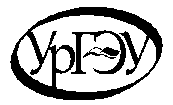 